SOMMARIOSOMMARIO	1COMUNICAZIONI DELLA F.I.G.C.	1COMUNICAZIONI DELLA L.N.D.	1COMUNICAZIONI DEL COMITATO REGIONALE	1COMUNICAZIONI DELLA F.I.G.C.COMUNICAZIONI DELLA L.N.D.COMUNICAZIONI DEL COMITATO REGIONALEERRATA CORRIGE – ORGANICI CAMPIONATI 2024/2025A seguito di un ricontrollo degli organici pubblicati nel Comunicato Ufficiale n° 04 del 04/07/2024, la Società A.D.P. SANTA MARIA APPARENTE (matricola FIGC 700542) è stata erroneamente inserita nell’organico delle aventi diritto all’iscrizione al Campionato Regionale di Prima Categoria in luogo della Società A.S.D. BELFORTESE R. SALVATORI (matricola FIGC 60247).Inoltre, nell’organico di Seconda Categoria, la Società POL. MONTEFIORE (matricola FIGC 80186) è stata inserita nella provincia di Fermo anziché in quella di Ascoli Piceno.Alla luce di quanto sopra, si pubblicano di seguito gli organici corretti dei seguenti Campionati che annullano e sostituiscono quello pubblicati nel Comunicato Ufficiale n° 04 del 04/07/2024:PRIMA CATEGORIASECONDA CATEGORIA ASCOLI PICENOSECONDA CATEGORIA FERMOSECONDA CATEGORIA MACERATAPRIMA CATEGORIA943697 A.S.D. ACQUASANTACALCIO 1971   919482 A.S.D. ATLETICO MONDOLFOMAROTTA  4100 A.S.D. AUDAX CALCIO PIOBBICO   700349 A.P.   AURORA TREIA             66023 A.S.D. AVIS MONTECALVO          60247 A.S.D. BELFORTESE R. SALVATORI 60530 S.S.D. BORGHETTO                78799 A.S.D. BORGO MINONNA           914495 A.S.D. BORGO MOGLIANO MADAL FC  65018 A.S.D. CAMERINO CALCIO         700111 A.S.D. CASETTE D ETE 1968      952819 A.S.D. CASTEL DI LAMA           69884 A.S.D. CASTELBELLINO CALCIO     59058 U.S.   CASTELFRETTESE A.S.D.    62239 A.S.D. CASTELLEONESE           951960 A.P.D. CASTORANESE             949212 A.S.D. CENTOBUCHI 1972 MP       67124 U.S.   COMUNANZA                75400 A.S.D. CUPRENSE 1933           922710        ELITE TOLENTINO         943458 A.S.D. F.C. PEDASO 1969         17550 U.S.D. FALCO ACQUALAGNA         932775 A.F.C. FERMO SSD ARL             81861 U.S.   FILOTTRANESE A.S.D.      700007 A.S.D. FOLGORE CASTELRAIMONDO   934075 A.S.D. FOOTBALL CLUB OSIMO 2011  68087 A.S.D. FOOTBALLCLUBREAL MONTALTO700113 A.S.D. FUTURA 96                930114 A.S.D. LABOR 1950                77740 U.S.   MAIOR                     30360 U.S.   MERCATELLESE              80938 A.S.D. MONTECASSIANO CALCIO      80013 A.S.D. MONTECOSARO              700129 U.S.   MONTEMARCIANO            914016 A.S.D. MONTEMILONE POLLENZA      33040 G.S.   MURAGLIA S.S.D. A R.L.   937751 A.S.D. NUOVA REAL METAURO        34570 U.S.   OLIMPIA                  937749 SSDARL OSIMOSTAZIONE C.D.       934079 A.S.D. OSTERIA NUOVA            922779        OSTRA CALCIO ASD          67925 A.S.D. PASSATEMPESE               66939 U.S.   PEGLIO                    700543 A.S.D. PESARO CALCIO              64118 A.S.D. PETRITOLI 1960            932720 S.S.D. PICENO UNITED MMX A R.L.  700545 A.S.D. PIETRALACROCE 73          700403 U.S.   PINTURETTA FALCOR          39170 S.S.   PORTORECANATI A.S.D.       39320 A.S.D. POTENZA PICENA             61493 A.C.   RAPAGNANO                 933915 A.S.D. REAL ALTOFOGLIA           919196 F.C.D. REAL CAMERANESE           953809 A.S.D. REAL EAGLES VIRTUS PAGLIA 952822 A.S.D. REAL ELPIDIENSE CALCIO     63497 A.S.D. S.CLAUDIO                  46180 U.S.   S.COSTANZO                700207 S.S.D. SAMPAOLESE CALCIO          66941 A.S.D. SAN BIAGIO                700005 S.S.D. STAFFOLO                   20600 U.S.   TAVERNELLE              941032        URBIS SALVIA A.S.D.     921225 A.S.D. VIGOR MONTECOSARO CALCIO 68202 POL.   VIRIDISSIMA APECCHIO    SECONDA CATEGORIA ASCOLI PICENO   290 A.P.D. A.V.I.S. RIPATRANSONE     943036 A.S.D. ACQUAVIVA CALCIO          700064 ASS.   AGRARIA CLUB              934064 A.S.D. ATLETICO PORCHIA          915546 A.S.D. AUDAX PAGLIARE            914465 POL.   CASTIGNANO A.S.D.         936136 A.S.D. CROCE DI CASALE            24220 S.S.D. J.R.V.S. ASCOLI            80186 POL.   MONTEFIORE               941255 A.S.D. MONTEPRANDONE             954033 A.S.D. MOZZANO CITY               34400 S.P.   OFFIDA A.S.D.              68630 A.S.D. OLIMPIA SPINETOLI         934827 A.S.D. SANTA MARIA TRUENTINA CDL 650729 A.S.   UNIONE PIAZZA IMMACOLATA   75975 POL.   VALTESINO A.S.D.          955144 A.S.D. VENAROTTESE 2022          941402 A.S.D. VIGOR FOLIGNANO           943567 A.S.D. VIS STELLA MSP            SECONDA CATEGORIA FERMO938106 A.S.D. ATLETICO M.U. CALCIO 84  947592 A.S.D. INVICTUS GROTTAZZOLINA FC938405 A.S.D. MONTE SAN PIETRANGELI     81971        MONTOTTONE               934078 A.S.D. PIANE MG                  80180 A.S.D. PONZANO GIBERTO CALCIO   934324 A.S.D. RECREATIVO P.S.E.        962090        SALVANO                  700444 C.S.R. TIRASSEGNO 95            204353 POL.D. U.MANDOLESI CALCIO       700417 A.S.D. U.S.G.GROTTAZZOLINA MSPM 953911 A.S.D. USA FERMO 2021           700600 A.S.D. VIS P.S.ELPIDIO C.FALERIASECONDA CATEGORIA MACERATA943403 SSDARL ACADEMY CIVITANOVESE   914489 A.S.D. ARIES TRODICA 04       949433 A.S.D. ATLETICO MACERATA       61711 U.S.   C.S.I. RECANATI        700464 A.S.D. CALDAROLA G.N.C.       952917 A.S.D. CAMERINO CASTELRAIMONDO700056 A.S.D. CINGOLANA SAN FRANCESCO914491 A.S.D. CSKA AMATORI CORRIDONIA 17130 A.S.D. ESANATOGLIA            936143 G.S.   FABIANI MATELICA       955031 A.S.D. HELVIA RECINA 1975     947613 A.S.D. LORESE CALCIO           28760 S.S.   MANCINI RUGGERO PIORACO941355 A.S.D. NUOVA POL. COLBUCCARO  914493 U.S.   PALOMBESE              935934 A.S.D. PIEVEBOVIGLIANA 2012   935632 A.S.D. PORTO POTENZA CALCIO   914496 A.S.D. REAL PORTO             954949        REAL TELUSIANO A.S.D.  700210 POL.   RIPE SAN GINESIO A.S.D.700525 A.S.D. SAN MARCO PETRIOLO     700542 A.D.P. SANTA MARIA APPARENTE     954947 S.S.   SARNANO A.S.D.         915636 A.S.D. SEFRENSE                81555 POL.   SERRALTA               955143 A.S.D. STESE                  938205 U.S.D. TREIESE                954913 A.S.D. UNITED CIVITANOVA      700620 A.S.D. VIGOR MACERATA         962156 ASR    VILLA STRADA SSD       919480 A.S.D. VIS GUALDO CALCIO      Si conferma per il restante quanto pubblicato nel C.U. sopra menzionato.Pubblicato in Ancona ed affisso all’albo del Comitato Regionale Marche il 05/07/2024.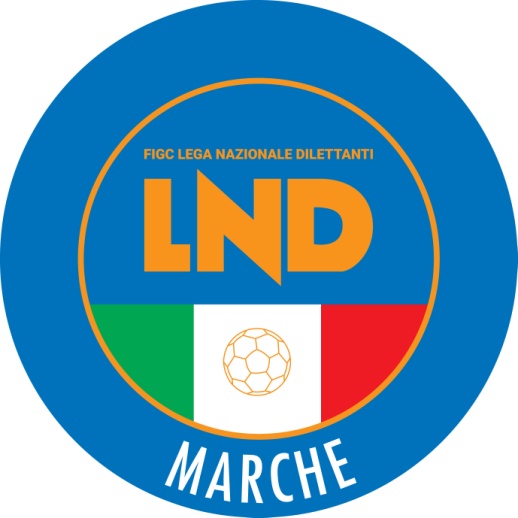 Federazione Italiana Giuoco CalcioLega Nazionale DilettantiCOMITATO REGIONALE MARCHEVia Schiavoni, snc - 60131 ANCONACENTRALINO: 071 285601 - FAX: 071 28560403  sito internet: www.figcmarche.it                          e-mail: cr.marche01@lnd.itpec: marche@pec.figcmarche.itStagione Sportiva 2024/2025Comunicato Ufficiale N° 5 del 05/07/2024Stagione Sportiva 2024/2025Comunicato Ufficiale N° 5 del 05/07/2024  Il Segretario(Angelo Castellana)Il Presidente(Ivo Panichi)